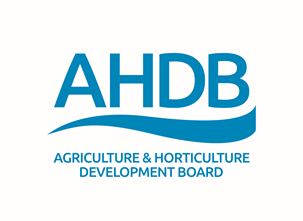 Parliamentary Monitoring TenderQUALITY RESPONSE FORM Note:	Please ensure that you answer this questionnaire after having read and digested the Specification document this section is for 50% of the overall marksPlease complete all the below sections. Where an attachment is required please ensure the section and question number is clearly indicated Submissions to be sent electronically to:Submissions will remain unopened until after the closing date and time has passed.Company name:Parent company name:Tender Point of Contact:Tender Point of Contact:Name:Contact email address:Contact telephone number:Suppliers Address:Bidder Information – for information purposes only should you be awarded the contract and not for evaluation.Bidder Information – for information purposes only should you be awarded the contract and not for evaluation.Subject/QuestionResponseNumber of employees in the organisationWhat is your annual Turnover in £Financial information from last published accounts:Financial information from last published accounts:	Year End Date:	Current Assets (£)	Current Liabilities (£)	Stock/Inventory (£)1.4	Please advise your top 5 customers (Anonymised) as a % of your turnover1.4	Please advise your top 5 customers (Anonymised) as a % of your turnover1:2:3:4:5:Your Legal PositionYour Legal PositionPlease provide details of any outstanding legal action against your company or any directors or partners.Are you currently subject to any anticipated mergers or acquisitions?Section 1 – Mandatory Question/sSection 1 – Mandatory Question/sSection 1 – Mandatory Question/sSubject/QuestionResponseAHDB useYes/NoPass/FailAHDB will not accept any 3rd Party Working. This service must not be outsourced. Can you deliver the service without needing to outsource to a third party?Do you have the ability to primarily monitor Westminster Parliament, and to provide some monitoring of key topics across Scottish Government and Welsh Government?Can you monitoring topics based on 30 keywords (Words to be supplied on contract award) covering agriculture, horticulture, export, animal welfare, plant health etc? Can you provide adhoc daily email alerts/horizon scanning for new inquiries/debates into which AHDB can take a proactive role in supplying evidence-based information?Can you provide daily email updates to key AHDB contacts at set times throughout the day relating to activity affecting the agriculture sector. (9am, 11.30am, 2.30pm & 5pm)?Can you provide access/reports from online library/archive of parliamentary documents (Hansard etc)?Will you provide a dedicated customer account manager?Can you provide daily monitoring of relevant parliamentary/assembly business?Can you provide a weekly alert on Government consultations/Committee and APPG enquiries?PLEASE NOTE – If the answer to the above is No, please do not proceed any further with your bid as it will not be consideredPLEASE NOTE – If the answer to the above is No, please do not proceed any further with your bid as it will not be consideredPLEASE NOTE – If the answer to the above is No, please do not proceed any further with your bid as it will not be consideredSection 2 – DesirableSection 2 – DesirableSection 2 – DesirableSubject/QuestionResponseAHDB UseYes/NoScore availableCan you provide email alerts on breaking news relating to agriculture and farming, including changes in government appointments (within 5 minutes of breaking news)?1%Can you provide access to contact database of parliamentarians (2 AHDB users in total)?1%Can you provide weekly round-up of Westminster and Scottish/Welsh Parliament/Northern Ireland Assembly activity and activity of NGOs supplied to key AHDB contact?1%Can you provide morning email briefing of key political headlines?1%Is there a potential for polling to gauge level of awareness/engagement of AHDB among parliamentarians?1%Can you provide updates on new parliamentary business and changes to business?1%Can you provide access to supplier-led events and training opportunities?1%Is there an avenue for publicity for AHDB news/parliamentary events?1%Can you provide weekly alerts for relevant business at Westminster?1%Can you provide weekly alerts for relevant business at Welsh Assembly?1%Can you provide weekly alerts for relevant business at Scottish Parliament?1%Can you provide weekly summary of questions to be raised in the House/Scottish Parliaments and Welsh Assembly relating to agriculture and farming on Fridays for questions the following week.1%Please attach details of your business contingency plans relating to risks that could affect the supply of the contract to AHDB3%Section 3 – About You and your CompanySection 3 – About You and your CompanySection 3 – About You and your CompanySubject/QuestionMax Score is 5WeightingPersonnel Experience and QualificationsPersonnel Experience and QualificationsPersonnel Experience and QualificationsProvide details of experience for the core account team:Parliamentary monitoring experienceRelevant sector knowledgeRelevant qualifications of team6%Section 4 – Quality Questions – Please provide your response to the below in word/pdf attachment/s clearly referencing the relative question numberSection 4 – Quality Questions – Please provide your response to the below in word/pdf attachment/s clearly referencing the relative question numberSection 4 – Quality Questions – Please provide your response to the below in word/pdf attachment/s clearly referencing the relative question numberSubject/Question Max Score is 5Weighting4.1	Your Solution/Service ExperienceDo you hold any quality assurance accreditations (e.g. ISO 9001 please list). Where you do not have ISO accreditation please provide documentation to highlight your company’s approach to delivery of a quality service 6%Please provide 2 case studies which demonstrate the success of your solution/service, including the objective, strategy and outcome / results; demonstrate your methodology and customer management approach.6%Provide 5 examples of the typical  type of customer reports / emails alerts relating to the service5%Please provide a statement setting out your understanding of AHDB and how that understanding would impact on the nature of the work that you would carry out for AHDB6%4.2	Your approach to Account ManagementWill AHDB be provided with a dedicated Account Manager , what are the hours of operation for the account team, what is the escalation process for contract issues and how do you propose to review the performance of the service6%Section 5 – Pricing and breakdown of service provision50% of total marks available50% of total marks availablePolitical research, monitoring and reportingAccount management/client supportAccess to online resources/parliamentary contact detailsMonitoring and reportingMiscellaneousTOTAL PRICE (Excl VAT)Email address:Andy.Hutson@ahdb.org.ukReference (entered as the subject):Parliamentary Monitoring. REF: CF/2020/75 Deadline5pm, 27 January 2021